АМАНАКСКИЕ                                             Распространяется    бесплатноВЕСТИ 03 марта   2022г                                                                                                                                                              № 11 (516) ОФИЦИАЛЬНОИнформационный вестник Собрания представителей сельского поселения Старый Аманак муниципального района Похвистневский Самарской областиДень экспертно-криминалистической службы системы МВД России – 103 года со дня образованияВ Похвистневском отделе полиции в экспертно-криминалистической группе служат две сотрудницы: начальник группы - майор полиции Татьяна Чуйкова и эксперт - капитан полиции Ирина Этнюкова. Помощник начальника отдела – начальник отделения по работе с личным составом МО МВД России «Похвистневский» подполковник внутренней службы Наталья Сорокина отметила: «В настоящее время сложно представить любое расследование уголовных дел без участия экспертов криминалистов. Благодаря именно этой службе у преступников не остаётся ни единого шанса уйти от правосудия, ведь с развитием технологий, даже незначительная улика, оставленная злоумышленниками на месте преступлений, служит весомым доказательством его вины».Руководство и личный состав МО МВД России «Похвистневский» поздравили сотрудниц экспертно-криминалистической группы с профессиональным праздником и с первым весенним днём. В свою очередь Татьяна  и Ирина поблагодарили сослуживцев за поздравления, и вновь приступили к своей нелёгкой и кропотливой работе.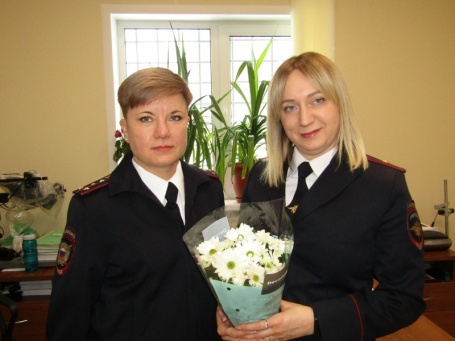 1 марта 2022 года, вступил в силу приказ МВД России от 19 октября 2021 № 764, которым утверждается порядок взаимодействия Госавтоинспекции с автошколами при проведении экзаменов на право управления транспортными средствами.Утвержденный порядок принят взамен аналогичного документа, действовавшего с 2017 года, с целью приведения в соответствие с изменениями в Правила проведения экзаменов на право управления транспортными средствами и выдачи водительских удостоверений, которые действуют с 1 апреля 2021 года.Порядок определяет организацию взаимодействия подразделений Госавтоинспекции с автошколами при проведении экзаменов в составе организованных групп кандидатов в водители, сформированных для сдачи экзаменов автошколами.Как и ранее, во время обучения в автошколе Госавтоинспекция проверит кандидатов на предмет выявления среди них лишенных права управления, а также их медицинские справки, подготовит и направит необходимые запросы.В отличие от предыдущей редакции порядка взаимодействия, автошколы направляли в Госавтоинспекцию списки кандидатов в водители за 30 дней до окончания их обучения. По новому порядку такие списки необходимо направлять за 10 рабочих дней до начала обучения практическому вождению в автошколе.Как и ранее, на основе заявок автошкол подразделения Госавтоинспекции ежемесячно формируют и утверждают график проведения экзаменов, автошколы за 3 дня до назначенной даты подают в Госавтоинспекцию списки организованных групп для проведения экзаменов.Вступивший в силу приказ устанавливает порядок соответствующих действий как для сотрудников подразделений Госавтоинспекции, так и для автошкол.1 марта 2022 года, вступил в силу приказ МВД России от 19 октября 2021 № 764, которым утверждается порядок взаимодействия Госавтоинспекции с автошколами при проведении экзаменов на право управления транспортными средствами.Утвержденный порядок принят взамен аналогичного документа, действовавшего с 2017 года, с целью приведения в соответствие с изменениями в Правила проведения экзаменов на право управления транспортными средствами и выдачи водительских удостоверений, которые действуют с 1 апреля 2021 года.Порядок определяет организацию взаимодействия подразделений Госавтоинспекции с автошколами при проведении экзаменов в составе организованных групп кандидатов в водители, сформированных для сдачи экзаменов автошколами.Как и ранее, во время обучения в автошколе Госавтоинспекция проверит кандидатов на предмет выявления среди них лишенных права управления, а также их медицинские справки, подготовит и направит необходимые запросы.В отличие от предыдущей редакции порядка взаимодействия, автошколы направляли в Госавтоинспекцию списки кандидатов в водители за 30 дней до окончания их обучения. По новому порядку такие списки необходимо направлять за 10 рабочих дней до начала обучения практическому вождению в автошколе.Как и ранее, на основе заявок автошкол подразделения Госавтоинспекции ежемесячно формируют и утверждают график проведения экзаменов, автошколы за 3 дня до назначенной даты подают в Госавтоинспекцию списки организованных групп для проведения экзаменов.Вступивший в силу приказ устанавливает порядок соответствующих действий как для сотрудников подразделений Госавтоинспекции, так и для автошкол.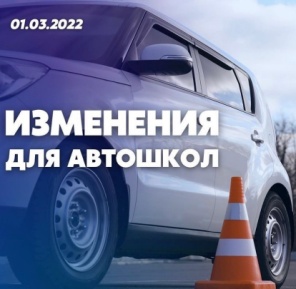 👮‍♂️Госавтоинспекция напоминает:🚨Прежде чем начинать обгон, водитель обязан убедиться в том, что полоса движения, на которую он собирается выехать, свободна на достаточном для обгона расстоянии, а в процессе обгона он не создаст опасности для движения и помех другим участникам дорожного движения.❌Водителю запрещается выполнять обгон в случаях, если:➡️транспортное средство, движущееся впереди, производит обгон или объезд препятствия➡️транспортное средство, движущееся впереди по той же полосе, подало сигнал поворота налево➡️следующее за ним транспортное средство начало обгон➡️по завершении обгона он не сможет, не создавая опасности для движения и помех обгоняемому транспортному средству, вернуться на ранее занимаемую полосу.❌Водитель обгоняемого транспортного средства не должен препятствовать обгону посредством повышения скорости движения или иными действиями!!!❌Обгон запрещен:➡️на регулируемых перекрестках, а также на нерегулируемых перекрестках при движении по дороге, не являющейся главной➡️на пешеходных переходах➡️на железнодорожных переездах и ближе чем за 100 метров перед ними➡️на мостах, путепроводах, эстакадах и под ними, а также в тоннелях➡️в конце подъема, на опасных поворотах и на других участках с ограниченной видимостью.🔴В случае если встречный разъезд затруднен, водитель, на стороне которого имеется препятствие, должен уступить дорогу. Уступить дорогу при наличии препятствия на уклонах, обозначенных знаками 1.13 и 1.14, должен водитель транспортного средства, движущегося на спуск.❗️Если вы видите знак «обгон запрещен» - не допускайте нарушения!!! 🚔👮Берегите себя и своих близких!!#гибдд63 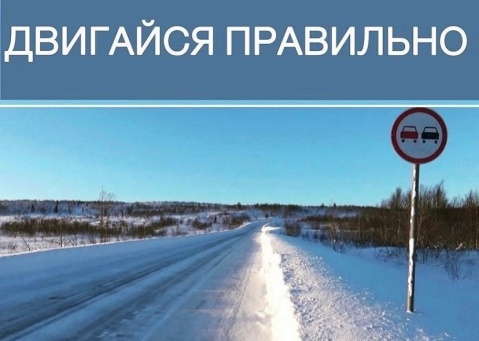 Госавтоинспекция напоминает, что в электронном виде граждане могут получать следующие государственные услуги, предоставляемые ГИБДД: ⚡проведение регистрационных действий автомототранспортных средств и прицепов к ним; ⚡предоставление сведений об административных правонарушениях в области дорожного движения. —-----------------------------------------------------------------------------------------------— 🖌🚔Все эти услуги предоставляются через единый портал государственных услуг. 💬Использование Интернет-порталаwww.gosuslugi.ru позволяет гражданину упростить порядок обращения в государственные органы. Для этого необходимо сначала зарегистрироваться на сайте, указав при этом личные данные, которые впоследствии сверяются с базами данных соответствующих ведомств. —------------------------------------------------------------------------------------------------— 💬Все дальнейшие действия осуществляются через «Личный кабинет». В нём пользователь выбирает вид интересующей его государственной услуги (регистрация транспорта, выдача/обмен водительского удостоверения, а также получить сведения об административных правонарушениях в области дорожного движения), заполняет предложенную форму, указывает свой контактный телефон. После рассмотрения заявления гражданин уведомляется о времени и дате приёма документов. —-----------------------------------------------------------------------------------------------— 💬Более подробно ознакомиться с правилами, рекомендациями и порядком получения государственных услуг, предоставляемых по линии Госавтоинспекции в электронном виде, возможно в справочных разделах Единого портала государственных услуг www.gosuslugi.ru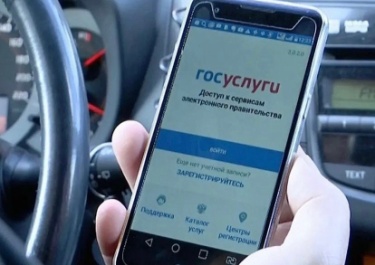 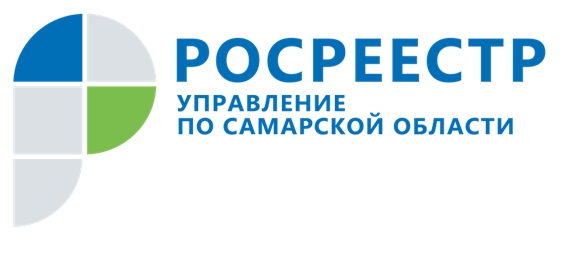 ПРЕСС-РЕЛИЗ01 марта 2022Владельцам земельных участков надо внести в ЕГРН вид разрешенного использованияВ этом году у владельцев земельных участков появилась обязанность внести в Единый государственный реестр недвижимости (ЕГРН) сведения об основном или условно разрешенном видах разрешенного использования, которые должны соответствовать фактическому использованию земли. В противном случае собственников могут привлечь к административной ответственности, сообщает Управление Росреестра по Самарской области.Основной вид разрешенного использования выбирается собственником самостоятельно, в строгом соответствии с Правилами землепользования и застройки (ПЗЗ) конкретного муниципального образования и если иным законом не запрещается использовать этот земельный участок в соответствии с выбираемым видом. (Например, законом о садоводческих товариществах запрещено менять вид разрешенного использования отдельным садовым участкам, расположенным в границах садового товарищества). Допустимо выбрать условно разрешенный вид, но в этом случае необходимо провести публичные слушания. Свой выбор необходимо зафиксировать в ЕГРН. При этом если раньше по желанию владельца вносились также сведения о вспомогательных видах разрешенного использования, то теперь этого не требуется. Вместе с тем допускается использование такого земельного участка в соответствии с предусмотренным градостроительным регламентом любым вспомогательным видом. - В случае, если в Едином государственном реестре недвижимости отсутствуют сведения о виде разрешенного использования земельного участка, выбранным считается вид разрешенного использования, указанный в правоустанавливающем или в правоудостоверяющем документе на данный земельный участок, выданном до 31 января 1998 года, - говорит заместитель руководителя Управления Росреестра по Самарской области Ольга Суздальцева. Самарский Росреестр призывает граждан проверить документы на землю и убедиться, что указанный в ЕГРН вид разрешенного использования соответствует фактическому использованию земельного участка. В случае необходимости стоит привести документы в порядок – обратиться через любой многофункциональный центр в регистрирующий орган с заявлением об уточнении вида разрешенного использования. Данная услуга оказывается бесплатно. В случае, если внесенный в ЕГРН вид разрешенного использования земельного участка не будет соответствовать его фактическому использованию, владельцу грозит штраф в размере 0,5% кадастровой стоимости объекта недвижимости, но не менее 10 тысяч рублей. - Принцип земельного права: правовой режим земель определяется исходя из их принадлежности к определенной категории и разрешенного использования. Соответственно и использоваться земельный участок должен по определенному назначению. Это необходимо в том числе для сохранения ценных территорий (например, сельскохозяйственных земель, земель лесного и водного фонда), а также для охраны окружающей среды, - подчеркнула Ольга Суздальцева. ______________________________________________________________________________________________________Контакты для СМИ:  Никитина Ольга Александровна, помощник руководителя Управления Росреестра по Самарской области
Телефон: (846) 33-22-555, Мобильный: 8 (927) 690-73-51 Эл. почта: pr.samara@mail.ru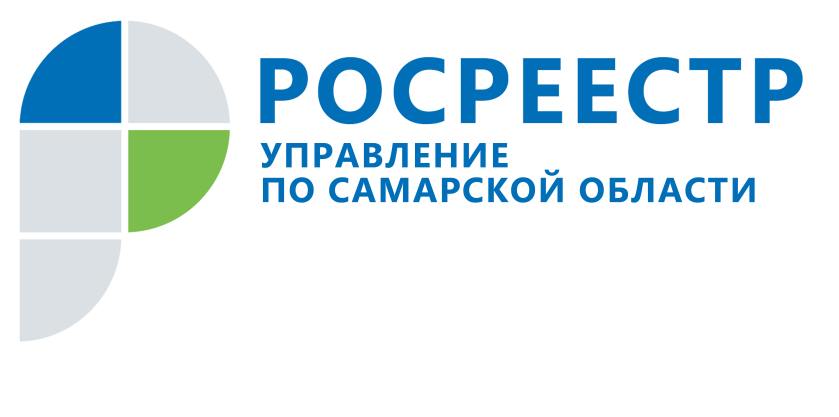 02 марта 2021Новая дачная амнистия позволит оформить и земельные участкиУпрощенный порядок регистрации права собственности на дачные и жилые дома действует уже 16 лет. За это время в Самарской области по дачной амнистии зарегистрировано около 400 тысяч объектов недвижимости. При этом не все желающие смогли узаконить свои строения из-за отсутствия документов на землю.Как сообщили в Управлении Росреестра по Самарской области, в декабре 2021 года законодатели продлили дачную амнистию до 1 марта 2031 года и расшили возможности для граждан: теперь даже не имея документов на землю, строение можно будет оформить. Закон предлагает комплексное решение: в упрощенном порядке оформить права на жилые дома и одновременно земельные участки под ними.Новая дачная амнистия вступит в силу 1 сентября 2022 года. Воспользоваться ей смогут владельцы домов, построенных до 14 мая 1998 года (до вступления в силу Градостроительного кодекса) в границах населенного пункта на землях, находящихся в государственной или муниципальной собственности. Для регистрации недвижимости нужно будет обратиться в орган местного самоуправления и подтвердить факт владения домом. - Законом предусмотрена возможность представить один из широкого списка документов. Это может быть документ, подтверждающий подключение жилого дома к сетям инженерно-технического обеспечения и оплату коммунальных услуг или документ о проведении технического учета и технической инвентаризации, из которого следует, что заявитель является правообладателем жилого дома либо заказчиком изготовления указанного документа, может быть выписка из похозяйственной книги или документ, подтверждающий регистрацию по месту жительства. Сегодня указанных документов недостаточно для внесудебного и простого оформления прав. А вот новые правила дачной амнистии позволят это сделать, - говорит начальник отдела регистрации объектов недвижимости жилого назначения Управления Росреестра по Самарской области Ольга Герасимова. Эксперт отметила, что упрощенный порядок кадастрового учета и регистрации права не исключает обязанности правообладателей при возведении жилых и садовых домов, а также при их реконструкции соблюдать градостроительные и строительные нормы и правила, технические регламенты, требования о целевом назначении земельного участка (и все ограничения, с ним связанные).Так, дом должен состоять из комнат и помещений вспомогательного использования, предназначенных для удовлетворения бытовых нужд, связанных с проживанием, и он не может быть разделен на самостоятельные объекты недвижимости (на части, квартиры или блоки). Кроме того, количество надземных этажей должно быть не более трех, высота строения - не более 20 метров. При этом правилами землепользования и застройки конкретного муниципального образования могут быть предусмотрены иные параметры. Например, в Самаре высота индивидуальных зданий не может превышать 12 метров. По словам Ольги Герасимовой, важно также учитывать информацию об ограничениях при использовании земельного участка.___________________________________________________________________________________________________________Контакты для СМИ: Никитина Ольга Александровна, помощник руководителя Управления Росреестра по Самарской области
Телефон: (846) 33-22-555, Мобильный: 8 (927) 690-73-51 (Вайбер, Ватсап, Телеграм)Эл. почта: pr.samara@mail.ruОбращение через соц.сети: Фейсбук https://www.facebook.com/nikitina.do/, Инстаграм https://www.instagram.com/olganikitina_v/Сайт: https://rosreestr.gov.ru/site/ПРЕСС-РЕЛИЗ02 марта 2022Почти 10 тысяч объектов недвижимости зарегистрировал Росреестр по «гаражной амнистии» в РоссииРосреестр продолжает мониторинг применений в субъектах Российской Федерации так называемого Закона о «гаражной амнистии». Федеральный закон вступил в силу 1 сентября 2021 года. В течение пяти лет — до 1 сентября 2026 года — оформить незарегистрированный гараж и землю под ним можно по упрощенной схеме.- Реализацию Закона о «гаражной амнистии» мы начали осенью 2021 года, всего 4 месяца назад. Со всеми регионами регулярно проводили методическую и разъяснительную работу, плотно взаимодействовали с нашими территориальными органами по всем возникающим вопросам. По состоянию на 30 декабря 2021 года по всей стране по правилам, предусмотренным новым законом, зарегистрировано 3797 земельных участков общей площадью 112101,7 кв.м. и 4733 гаража. Также дополнительно включены сведения о 1324 объектах недвижимости, в отношении которых в ЕГРН внесены изменения в сведения о виде объекта недвижимости, благодаря чему собственники указанных объектов смогут также оформить землю под гаражами. В 2022 году ожидаем, что активность граждан по использованию инструментов гаражной амнистии увеличится, - отметил заместитель руководителя Росреестра Алексей Бутовецкий.В Самарской области за время действия закона зарегистрировано 38 объектов недвижимости, площадь оформленных земельных участков составляет 915 кв. м.. На днях вопрос о реализации «гаражной амнистии» рассматривался в Самарской Губернской Думе с участием Управления Росреестра по Самарской области, областной прокуратуры и представителей муниципальных образований. По итогам совещания принято решение проанализировать отказы муниципальных образований в предоставлении земельных участков и с учетом результатов этого анализа обсудить возможность утверждения регионального списка документов, позволяющих зарегистрировать недвижимость в упрощенном порядке. Справочно:Напомним, федеральный закон №79 «О внесении изменений в отдельные законодательные акты Российской Федерации» устанавливает, что до 1 сентября 2026 года гражданин, использующий гараж, являющийся объектом капитального строительства и возведенный до дня введения в действие Градостроительного кодекса РФ, имеет право на предоставление в собственность бесплатно земельного участка, находящегося в государственной или муниципальной собственности, на котором он расположен. В частности, если земельный участок для размещения гаража был предоставлен гражданину или передан ему какой-либо организацией (в том числе с которой этот гражданин состоял в трудовых или иных отношениях) либо иным образом выделен ему, либо право на использование такого земельного участка возникло у гражданина по иным основаниям.На федеральном уровне закреплен перечень документов, необходимых для приобретения гражданами земельных участков, расположенных под такими объектами гаражного назначения. Вместе с тем регионы при необходимости вправе дополнить данный список. Земельный участок, находящийся в государственной или муниципальной собственности, может быть предоставлен наследнику, а также человеку приобретшему такой гараж по соглашению от первоначального владельца.Уточнено, что инвалиды имеют внеочередное право в порядке, установленном Земельным кодексом РФ, на предоставление земельных участков, находящихся в государственной или муниципальной собственности, для строительства гаражей вблизи места жительства инвалидов или на использование земель или земельных участков, находящихся в государственной или муниципальной собственности, для возведения гаражей, являющихся некапитальными сооружениями, либо стоянки технических или других средств передвижения инвалидов вблизи их места жительства без предоставления земельных участков и установления сервитута, публичного сервитута.___________________________________________________________________________________________________________Контакты для СМИ:  Никитина Ольга Александровна, помощник руководителя Управления Росреестра по Самарской области
Телефон: (846) 33-22-555, Мобильный: 8 (927) 690-73-51 (Вайбер, Ватсап, Телеграм) Эл. почта: pr.samara@mail.ru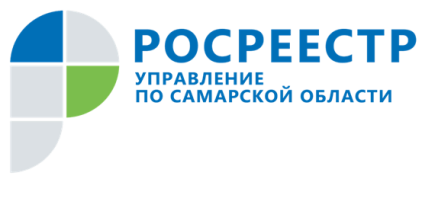 ПРЕСС-РЕЛИЗ02 марта 2022Долевка пошла в ростОбщее количество договоров долевого участия (ДДУ), зарегистрированных Росреестром в период с января по декабрь 2021 года, в целом по России составило 898,6 тысяч, из них в Самарской области почти 18 тысяч. По сравнению с 2020 годом показатель по стране вырос на 17%, а в Самарской области на 21,5%.- Для граждан созданы возможности получать государственные услуги Росреестра в удобном для них формате - онлайн. Соответственно, увеличилось количество сделок в электронном виде. Благодаря комплексной работе – на уровне центрального аппарата Росреестра, наших территориальных органов, подведомственных учреждений и профессиональных участников рынка недвижимости – в 2021 году нам удалось повысить востребованность цифровых услуг Росреестра. Доля учетно-регистрационных действий в электронном виде по итогам года составила 46%, что в два раза превышает показатель начала 2020 года. Количество электронных ДДУ – с 20% до 67%, - отметила заместитель руководителя Росреестра, руководитель цифровой трансформации Елена Мартынова.В Самарской области доля регистрации договоров долевого участия в строительстве в электронном виде выросла на 24%, а количество договоров с использованием эскроу-счетов на 79%. Спрос на жилые помещения в нашем регионе в 2021 году увеличился почти на 14% по сравнению с 2020 годом. - Законодатели предоставили преимущества тем, кто подает документы в электронном виде: срок регистрации последующих договоров участия в долевом строительстве составит всего 3 рабочих дня вместо пяти рабочих дней со дня поступления документов в Управление Росреестра; госпошлина при представлении документов через сайт Росреестра оплачивается со скидкой 30%, - напомнила заместитель руководителя Управления Росреестра по Самарской области Татьяна Титова. Электронный вид позволяет исключить необходимость посещать офис МФЦ для подачи документов и для получения результата регистрации права – выписки из Единого государственного реестра недвижимости.  Напомним, теперь застройщики без доверенности могут подать за дольщика заявление о регистрации права собственности участника долевого строительства в электронном виде и даже заверить акт приема-передачи своей электронно-цифровой подписью. Усиленная квалифицированная электронная подпись участника долевого строительства на акте не требуется. Как прокомментировал руководитель аппарата Ассоциации «Национальное объединение застройщиков жилья» Кирилл Холопик, увеличение количества зарегистрированных ДДУ в 2021 году в том числе обусловлено совершенствованием механизмов электронного взаимодействия Росреестра с застройщиками.
«Количество продаж строящегося жилья является самым главным показателем, определяющим состояние отрасли жилищного строительства. От продаж зависит стабильность финансирования стройки и последующий ввод в эксплуатацию. Побит не только хороший прошлогодний результат, но и державшийся 6 лет рекорд 2014 года. Это является свидетельством кардинального улучшения работы ключевых институтов долевого строительства, таких, как земельный рынок, ипотека, проектное финансирование, кадастровый учёт и регистрация прав», - сказал эксперт.__________________________________________________________________________________________________________Контакты для СМИ:  Никитина Ольга Александровна, помощник руководителя Управления Росреестра по Самарской области
Телефон: (846) 33-22-555, Мобильный: 8 (927) 690-73-51 (Вайбер, Ватсап, Телеграм) Эл. почта: pr.samara@mail.ruОформление документов в электронном виде. Качество, доступность, гарантия.Преимущества подачи документов физическими лицами в электронном виде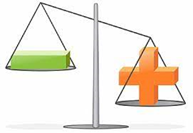 Для регистрации договора долевого участия в строительстве в электронном виде, участнику долевого строительства и застройщику необходимо наличие усиленной квалифицированной электронной подписи. При подаче документов на регистрацию в электронном виде вы можете пользоваться различными платформами, веб-сервисами.После передачи застройщиком объекта долевого строительства участнику долевого строительства застройщик без доверенности может подать в орган регистрации прав заявления о государственной регистрации права собственности участника долевого строительства в электронном виде. В этом случае, застройщик вправе осуществить перевод передаточного акта в форме документа на бумажном носителе в форму электронного образа документа путем его сканирования и заверить его усиленной квалифицированной электронной подписью лица, уполномоченного действовать от имени застройщика. Таким образом, усиленная квалифицированная электронная подпись участника долевого строительства на передаточном акте не требуется.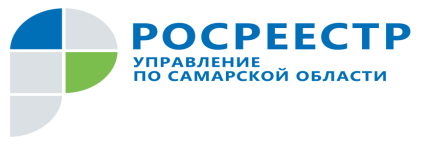 ПРЕСС-РЕЛИЗ02 марта 2021В самарском Росреестре рассказали почему приостанавливают регистрацию недвижимости В 2021 году в Управление Росреестра по Самарской области поступило более 980 тысяч заявлений, что на 24% больше чем в 2020 году. Их отработка была обеспечена в установленные сроки и на высоком уровне качества, отметили в ведомстве.Стоит отметить, что в законе «О регистрации недвижимости» указано 74 основания для приостановления регистрации недвижимости. И если, например, на регистрацию прав и кадастровый учет представлен не полный комплект документов или при подготовке документов допущены технические ошибки, Управление Росреестра обязано приостановить регистрационные действия. - Мы стремимся к тому, чтобы заявители подавали такие комплекты документов, в которых не было бы оснований для приостановлений. На федеральном уровне создан специальный документ, который регламентирует нашу работу по снижению количества приостановлений: в 2021 году Правительство Российской Федерации утвердило целевую модель «Подготовка документов и осуществление государственного кадастрового учета и (или) государственной регистрации прав собственности на объекты недвижимого имущества». В ней заложены целевые показатели, которые упрощают процедуры ведения бизнеса и повышают инвестиционную привлекательность региона, а также обеспечивают удобство получения государственных услуг представителями бизнеса и гражданами, - рассказала заместитель руководителя Управления Росреестра по Самарской области Татьяна Титова.  Как показывает практика, нередко причинами приостановлений являются некорректно подготовленные кадастровыми инженерами межевые и технические планы. Заказчики (граждане и организации) не могут проверить правильность составления этих документов. В связи с этим Управление Росреестра выстраивает взаимодействие непосредственно с профессиональным сообществом. Так, для кадастровых инженеров на постоянной основе Росреестр проводит День консультаций, где анализируются типичные ошибки кадастровых инженеров и даются исчерпывающие ответы на вопросы представителей профессионального сообщества. Ежеквартально Управление направляет анализ ошибок кадастровых инженеров в саморегулируемую организацию.Одновременно Управление Росреестра как Центр компетенций взаимодействует со всеми многофункциональными центрами, органами государственной власти и органами местного самоуправления, разъясняя новеллы законодательства и напоминая о комплекте документов, который необходимо принять от заявителя.	- По итогам 2021 года в Самарской области доля приостановлений по кадастровому учету (в том числе с одновременной регистрацией прав) составила всего 7%, а доля приостановлений по государственной регистрации прав — 1%. Это существенно ниже показателей целевой модели, которой определена необходимость сокращения количества решений о приостановлениях при осуществлении государственного кадастрового учета и государственной регистрации прав собственности на объекты недвижимого имущества к началу 2022 года до 10% и 3% соответственно, - сообщила Татьяна Титова.Она также отметила, что успешные показатели Самарской области — это результат совместной работы Управления Росреестра, органов региональной власти и органов местного самоуправления, профессиональных участников рынка и бизнеса.______________________________________________________________________________________________________Контакты для СМИ: Никитина Ольга Александровна, помощник руководителя Управления Росреестра по Самарской области
Телефон: (846) 33-22-555, Мобильный: 8 (927) 690-73-51 (Вайбер, Ватсап, Телеграм)Эл. почта: pr.samara@mail.ruОбращение через соц.сети: Фейсбук https://www.facebook.com/nikitina.do/, Инстаграм https://www.instagram.com/olganikitina_v/Сайт: https://rosreestr.gov.ru/site/Кадастровая палата по Самарской области первой завершила загрузку сведений о кадастровой стоимостиВ течение 2021 года функционал Кадастровой палаты значительно увеличился. С ноября 2021 года Кадастровая палата по Самарской области выполняет полный цикл по внесению сведений о кадастровой стоимости: начиная с формирования перечней объектов для оценки и заканчивая удостоверением внесенных данных.В начале 2021 года проведена работа по загрузке сведений о результатах определения кадастровой стоимости земельных участков населенных пунктов. Кадастровой палатой по Самарской области внесены данные о стоимости более чем 1 млн. (1 060 799) участков. Соответственно, для земельных участков определение кадастровой стоимости весь год осуществлялось только ГБУ Самарской области «Центр кадастровой оценки». На орган регистрации прав же возлагаются функции по формированию перечней участков, подлежащих оценке, и загрузке сведений о рассчитанной стоимости. За год данные для расчета стоимости были переданы Кадастровой палатой по результатам 314 тысяч (314 414) учетных действий. Для объектов капитального строительства мы весь год продолжали рассчитывать кадастровую стоимость – данные работы проведены в отношении 47 тыс. (46 878) объектов.В 2021 году в Самарской области была проведена кадастровая оценка объектов капитального строительства, новую стоимость получили сразу 2 млн. 300 тыс. (2 301 860) объектов. В соответствии с установленным планом-графиком, загрузку этого массива сведений в ЕГРН Кадастровой палате по Самарской области необходимо было произвести до 28 января. «Благодаря слаженной работе коллектива и правильно выстроенной методике работы мы выполнили эту задачу в установленный срок. Более того, мы завершили ее первыми среди всех 22 регионов, занимавшихся загрузкой сведений о кадастровой стоимости одновременно с нами, хотя количество оцененных объектов в Самарской области одно из самых больших – больше только в Москве и Челябинской области», - подчеркнула заместитель директора Кадастровой палаты по Самарской области Светлана Вандышева.Отметим, что в случае несогласия с кадастровой стоимостью земельных участков и объектов капитального строительства, оспорить ее можно в комиссии при Министерстве имущественных отношений Самарской области. Кроме того, Налоговым кодексом Российской Федерации предусмотрена возможность зачета или возврата сумм излишне уплаченных налогов.В 2022 году впервые запланировано проведение оценки земельных участков сразу всех категорий земель. Кадастровая палата по Самарской области уже сформировала и направила в Министерство имущественных отношений Самарской области перечень земельных участков, подлежащих оценке, в него вошли 1 млн. 384 тыс. 342 земельных участка.Кадастровая палата по Самарской области       В самарский Росреестр еженедельно поступает более 9 500 заявлений о регистрации прав на недвижимостьЗа минувшую рабочую неделю c 14 по 18 февраля 2022 года на учётно-регистрационные действия в Управление Росреестра по Самарской области было подано в общей сложности 9 870 заявлений, из них 4118 подано в электронном виде. На регистрацию ипотеки поступило 1 135 заявлений, из них 63% заявлений отработано электронном виде. На регистрацию договоров долевого участия (ДДУ) поступило 284 заявлений, из которых 66,5% составило количество отработанных заявлений в электронном виде.Граждане могут получить необходимые услуги одним из удобных способов: зарегистрировать права собственности на недвижимость или поставить объект на кадастровый учет можно в «Личном кабинете» на официальном сайте Росреестра, в многофункциональных центрах предоставления государственных и муниципальных услуг (МФЦ) «Мои документы» и посредством веб-сервисов. Также получить услуги можно у нотариуса или воспользоваться выездным приёмом.Выписки из ЕГРН доступны на официальном сайте Росреестра, портале Госуслуг, сайте ФГБУ «Федеральная кадастровая палата Росреестра» и в МФЦ.Все учетно-регистрационные действия в территориальных органах Росреестра производятся в установленные законом сроки. При этом 88% заявлений, поступивших на регистрацию ипотеки отработаны за 1 день.№№Подача документов на бумажном носителеПодача документов в электронном виде11Необходимость посещения МФЦ (ожидание, предварительная запись на подачу документов)Подача документов не выходя из дома (офис застройщика, банк)12Государственная пошлина в полном объемеГосударственная пошлина за представление документов через сайт Росреестра оплачивается со скидкой 30%23Срок отработки документов, представленных на бумажном носителе - пять рабочих дней со дня поступления в орган регистрации прав заявления о государственной регистрацииВ электронной форме - в течение трех рабочих дней, следующих за днем поступления соответствующих документов34Получение документов после регистрации - необходимость посещения МФЦ (ожидание, предварительная запись на выдачу документов)Получение документов, представленных в электронном виде производится на адрес электронной почты заявителя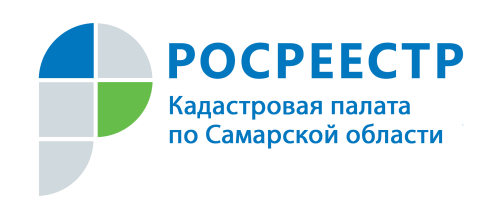 г. Самара, ул. Ленинская, 25а, корп.  № 1e-mail: pr_fkp@mail.ru, twitter: @pr_fkp, ВК: vk.com/fkp_samara, www.kadastr.ruУЧРЕДИТЕЛИ: Администрация сельского поселения Старый Аманак муниципального района Похвистневский Самарской области и Собрание представителей сельского поселения Старый Аманак муниципального района Похвистневский Самарской областиИЗДАТЕЛЬ: Администрация сельского поселения Старый Аманак муниципального района Похвистневский Самарской областиАдрес: Самарская область, Похвистневский          Газета составлена и отпечатана                                                                район, село Старый Аманак, ул. Центральная       в администрации сельского поселения                                                        37 а, тел. 8(846-56) 44-5-73                                             Старый Аманак Похвистневский район                                                      Редактор                                                                                               Самарская область. Тираж 100 экз                                                      Н.А.Саушкина